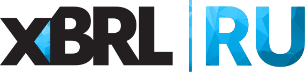 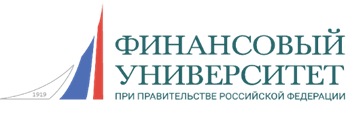 Уважаемые коллеги!Сообщаем о проведении образовательного вебинара по теме: «Применение формата XBRL для ПУРЦБ и КРА в соответствии с таксономией XBRL Банка России версий 5.3 и 6 (в части БФО)»* с участием сотрудников Департамента управления данными Банка России.Дата проведения вебинара: 21 декабря (четверг) в 19-00.
Организатор: Финансовый университет при Правительстве РФ.
На вебинаре будут рассмотрены следующие вопросы:Сроки применения таксономии XBRL Банка России версии 5.3 и 6 в целях представления показателей бухгалтерской (финансовой) отчетности (БФО).Обзор архитектурных изменений модуля БФО таксономии XBRL Банка России версии 5.3 в соответствии с новыми требованиями нормативных актов Банка России:Положения Банка России от 03.02.2016 № 532-П.Положения Банка России от 25.10.2017 № 613-П.Рассмотрение основных изменений контрольных соотношений модуля БФО таксономии XBRL Банка России версии 5.3 в соответствии с новыми требованиями нормативных актов Банка России:Положения Банка России от 03.02.2016 № 532-П.Положения Банка России от 25.10.2017 № 613-П.Обзор основных архитектурных изменений модуля БФО таксономии XBRL Банка России версии 6.Вопросы – ответы.Спикеры:Рубан Инна Александровна – консультант отдела таксономии бухгалтерской (финансовой) отчетности Управления разработки и поддержки таксономии XBRL Департамента управления данными Банка России.Кидямкина Камила Вадимовна – главный экономист отдела таксономии бухгалтерской (финансовой) отчетности Управления разработки и поддержки таксономии XBRL Департамента управления данными Банка России.Стоимость участия: 5 000 руб. Для пользователей АНО «Центр ИксБиАрЭл» на все вебинары кафедры XBRL Финансового Университета при Правительстве РФ предоставляется скидка: 10% (пользователь) или 20% (привилегированный пользователь). По итогам прохождения вебинара слушатель получает электронный сертификат Финансового университета при Правительстве РФ об участии в вебинаре.Для безналичного расчета компании выставляется счет-оферта, после вебинара предоставляется Акт об оказании услуг.Регистрация на вебинар: Светлана Карачарова, менеджер АНО «Центр ИксБиАрЭл», тел.: 8 (495) 699-43-94; info@xbrl.ru* Обращаем внимание, что в рамках данного вебинара не будет рассматриваться модуль надзорной отчетности таксономии XBRL Банка России (версий 5.2 и 6).